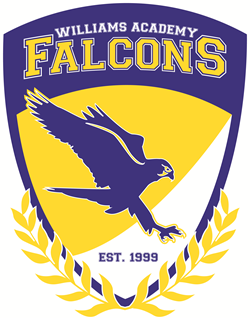 AgendaBoard of Directors’ MeetingMarjorie Williams AcademyDecember 15, 20172:00 – 3:00 p.m.Present: Roster (Chair), Williams (V. Chair), Guy, Oakes, Barnhardt, Beck, IzardOthers: AustinAbsent: NoneCall to Order: Royster called the meeting to order @ 2:00For Action Items:NoneFor Information Items:Board members supplied breakfast for the teachers in appreciation of their work this semester. Teachers were very appreciative of their efforts.Middle School Chorus program – performed for the schoolReviewed testing schedule – Testing was completed. New position – Stacey Clark was hired as Director of Student AffairsEnrollment – 127 studentsPublic Input - noneAdjourn - Royster adjourned @ 2:30 – Williams motioned; Guy seconded – all approvedMission Statement: The mission of Marjorie Williams Academy is to offer a stable, emotionally supportive, educational environment for children with a goal of empowering each child to achieve his or her real academic and social potential.Vision: The vision of Marjorie Williams Academy is to become a model school for academic achievement.BELIEFS:•     Academic growth of all students is the priority of the school•   Students learn best in an environment that promotes student active engagement using     a variety of strategies that accommodate diverse learning styles and intellectual levels•   Healthy, safe, orderly and caring environments promote student learning•   Parent, community, and school collaboration are vital to the success of school’s mission•   Students will develop a respect and responsibility for community through active participation in service oriented opportunities•   Opportunities and exposure to experiences beyond the school will influence students towards setting positive goals for future•   On-going and meaningful professional development is crucial to teacher growth and ability to provide quality instruction.